Lawrence County Animal Relief FundP.O. 8514, New Castle, PA 161072021 Clinic Prices – Cats Only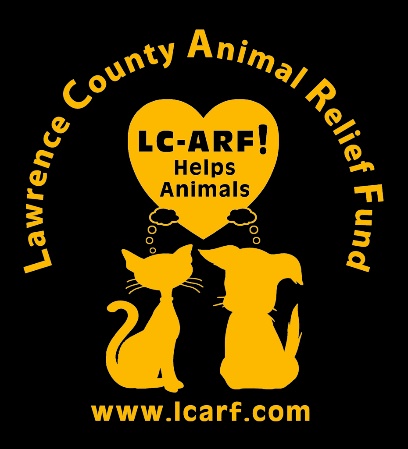 Vaccinations  - If owners do not want a rabies vaccine to be administered to their pet, they must provide a current copy of the cat’s rabies vaccine certificate.Cats considered for surgery – Kittens weighing at least 2 pounds, pregnant or in heatCats not considered for surgery – nasal discharge, seizures, heart murmur, poor body condition, severe skin disease, severe diarrhea or vomitingFasting instructions – Cats 5 months or older should not have any food or water after midnight the night prior to surgery. Kittens 4 months or younger should eat a small meal and drink water at 5:30 a.m. the morning of surgery.Fees – Surgery Package $80.(Spay/neuter, rabies FVRCP vaccination, flea and ear mite treatment if needed, pregnancy termination, in-heat spay, and eartip, if indicated.  Clients should be prepared to pay for extra services if needed – prices belowFIV/FeLV Combo Test $25FeLV Vaccine $15  (Requires negative FeLV Test)Product pricing -Penicillin injection $5	Clavamox liquid $15	Animax ear ointment $10	Tobramycin Eye Drops $10	Capstar $5	Ivomec $5		Droncit $5	Strongid $5	Convenia injection $25